INDICAÇÃO Nº 4339/2017Sugere ao Poder Executivo Municipal que estude a possibilidade de permitir a entrada de animais de estimação no Parque dos Ipês bem como a disponibilização de sacos plásticos biodegradáveis para o recolhimento de fezes.  (A).Excelentíssimo Senhor Prefeito Municipal, Nos termos do Art. 108 do Regimento Interno desta Casa de Leis, dirijo-me a Vossa Excelência para sugerir ao setor competente que estude a possibilidade de permitir a entrada de animais de estimação no Parque dos Ipês bem como a disponibilização de sacos plásticos biodegradáveis para o recolhimento de fezes.  Justificativa:Fomos procurados por munícipes, usuários do Parque solicitando essa providencia, conforme relato abaixo:Falando em animais, a prefeitura poderia permitir a entrada de animais no parque dos Ipês. Sei das razões dá proibição, mas acredito ser apenas uma questão de educar a população. Cidades como Curitiba e Porto Alegre promovem inclusive encontros de animais nos parques (como o Parque Redenção em Porto Alegre). Isso pode proporcionar a socialização entre os animais e as pessoas. Ah! Mais uma coisa: essas cidades também disponibilizam sacos plásticos biodegradáveis para o recolhimento de fezes. Isso ajuda na limpeza do parque e dá via pública para os distraídos que se esquecem de levar a sacolinha de casa.Plenário “Dr. Tancredo Neves”, em 05 de Maio de 2017.José Luís Fornasari                                                  “Joi Fornasari”Solidariedade                                                    - Vereador -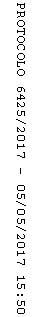 